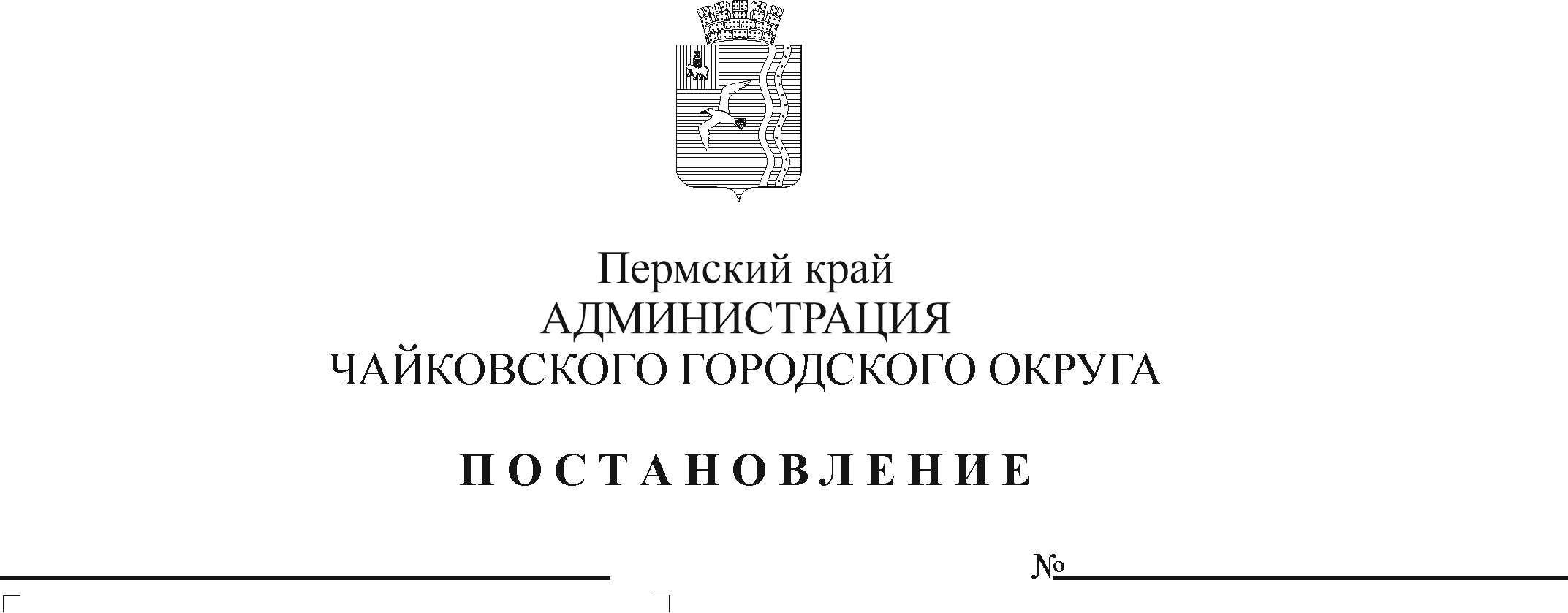 В соответствии со статьей 78.1 Бюджетного кодекса Российской Федерации, постановлением Правительства Российской Федерации от 22 февраля 2020 г. № 203 «Об общих требованиях к нормативным правовым актам и муниципальным правовым актам, устанавливающим порядок определения объема и условия предоставления бюджетным и автономным учреждениям субсидий на иные цели», постановлением Правительства Пермского края от 10 марта 2022 г. № 183-п «О внедрении системы персонифицированного учета и персонифицированного финансирования дополнительного образования детей на территории Пермского края», Уставом Чайковского городского округа, постановлением администрации города Чайковского от 15 января 2019 г. № 5/1 «Об утверждении муниципальной программы «Развитие образования Чайковского городского округа»ПОСТАНОВЛЯЮ:Включить в реестр расходных обязательств Чайковского городского округа расходы на персонифицированное финансирование дополнительного образования детей за счет средств бюджета Чайковского городского округа.Определить главным распорядителем бюджетных средств, указанных в пункте 1 постановления, Управление образования администрации Чайковского городского округа.3. Утвердить прилагаемый Порядок предоставления и расходования средств на персонифицированное финансирование дополнительного образования детей.4. Опубликовать постановление в газете «Огни Камы» и разместить на официальном сайте администрации Чайковского городского округа.5. Постановление вступает в силу после его официального опубликования и распространяется на правоотношения, возникшие с 1 января 2023 года.	6. Контроль за исполнением постановления возложить на заместителя главы администрации Чайковского городского округа по социальным вопросам.Глава городского округа – глава администрации Чайковского городского округа		                                        Ю.Г.ВостриковУТВЕРЖДЕНпостановлением администрации Чайковского городского округаот                            №                   ПОРЯДОКпредоставления и расходования средств на персонифицированное финансирование дополнительного образования детей1. Общие положения1.1. Настоящий Порядок определяет цели, условия и порядок предоставления и расходования средств на персонифицированное финансирование дополнительного образования детей (далее – ПФДОД) в рамках реализации муниципальной программы «Развитие образования Чайковского городского округа», утвержденной постановлением администрации города Чайковского от 15 января 2019 г. № 5/1 (далее – Порядок).1.2. Средства  предоставляются в целях создания условий для получения детьми в возрасте от 5 до 17 лет (включительно) востребованного, качественного дополнительного образования с использованием сертификатов ПФДОД.  1.3. Средства предоставляются в пределах бюджетных ассигнований и лимитов бюджетных обязательств, предусмотренных Управлению образования администрации Чайковского городского округа (далее - Управление образования) на цели, предусмотренные  пунктом 1.2 настоящего Порядка, в соответствии с решением Думы Чайковского городского округа о бюджете Чайковского городского округа на текущий финансовый год и плановый период.1.4. Средства на ПФДОД предоставляются в виде субсидии на иные цели (далее – субсидия) муниципальным учреждениям дополнительного образования (далее - учреждения), в отношении которых Управление образования осуществляет функции и полномочия учредителя (далее – учредитель).2. Условия и порядок предоставления субсидии2.1. Для получения субсидии в очередном финансовом году учреждение представляет учредителю:пояснительную записку, содержащую обоснование необходимости предоставления бюджетных средств;информацию о планируемом объеме оказания услуг в сфере дополнительного образования с использованием сертификатов ПФДОД.2.2. Учредитель рассматривает и проверяет документы на полноту их представления в соответствии с пунктом 2.1 настоящего Порядка в течение 3 рабочих дней с даты их представления.Требования, которым должно соответствовать учреждение на дату подачи документов, указанных в пункте 2.1 настоящего Порядка:отсутствие неисполненной обязанности по уплате налогов, сборов, страховых взносов, пеней, штрафов, процентов, подлежащих уплате в соответствии с законодательством Российской Федерации о налогах и сборах;отсутствие просроченной задолженности по возврату в бюджет Чайковского городского округа субсидий, бюджетных инвестиций, предоставленных в том числе в соответствии с иными правовыми актами, и иной просроченной задолженности перед бюджетом Чайковского городского округа.Основания для отказа учреждению в предоставлении субсидии:несоответствие представленных учреждением документов требованиям, определенным в соответствии с пунктом 2.1 настоящего Порядка, или непредставление (представление не в полном объеме) указанных документов;недостоверность информации, содержащейся в документах, представленных учреждением в соответствии с пунктом 2.1 настоящего Порядка.Субсидия предоставляется на основании Соглашения о предоставлении из бюджета Чайковского городского округа муниципальному бюджетному (автономному) учреждению субсидии на иные цели (далее – Соглашение), заключенного между учредителем и учреждением в соответствии с типовой формой, утвержденной приказом Управления финансов и экономического развития администрации Чайковского городского округа от 10 января 2019 г. № 23.2.6. Условиями заключения Соглашения являются:соответствие учреждения требованиям, установленным пунктом 2.3 настоящего Порядка;наличие в учреждении утвержденных программ персонифицированного финансирования дополнительного образования детей;включение учреждения в реестр поставщиков образовательных услуг, осуществляющих образовательную деятельность по дополнительным общеобразовательным программам, включенным в систему ПФДОД.В случаях, установленных Соглашением, заключаются дополнительные соглашения к указанному Соглашению, предусматривающие внесение в него изменений или его расторжение, в соответствии с типовой формой.Объем субсидии учреждению определяется исходя из количества планируемых к привлечению сертификатов ПФДОД и норматива обеспечения сертификата. Норматив обеспечения сертификата определяется ежегодно при формировании проекта бюджета на очередной финансовый год и на плановый период и утверждается приказом Управления образования.Субсидия предоставляется на отдельный лицевой счет, открытый в Управлении финансов администрации Чайковского городского округа (далее – Управление финансов), в сроки, установленные Соглашением.Субсидия перечисляется учреждению на основании отчета о фактически оказанных услугах с использованием сертификатов ПФДОД по форме согласно  приложению к настоящему Порядку.Учреждения представляют в Управление образования отчет о фактических оказанных услугах с использованием сертификатов ПФДОД в срок до 5 числа месяца, следующего за отчетным.2.11. Субсидия расходуется учреждением на оплату труда и начисления на выплаты по оплате труда педагогических работников учреждения, осуществляющих предоставление услуги в сфере дополнительного образования с использованием сертификатов ПФДОД.2.12. Субсидия расходуется учреждением в соответствии с целевым назначением и не может быть направлена на другие цели.2.13. Показателем результативности использования субсидии является количество детей, получающих услугу дополнительного образования с использованием сертификатов ПФДОД.3. Требования к отчетности3.1. Учреждения предоставляют Управлению образования отчетность в сроки и по форме, установленные Соглашением. 3.2. Контроль за своевременностью представления отчетов и достоверностью отчетных данных возлагается на руководителей учреждений.4. Порядок осуществления контроля за соблюдением целей, условий и порядка предоставления субсидий на иные цели и ответственность за их несоблюдение4.1. Учреждения несут ответственность за целевое использование субсидии, соблюдение условий, установленных при предоставлении субсидии, полноту, качество, достоверность и своевременность предоставления отчетности и документов.Неиспользованные в текущем финансовом году остатки субсидии подлежат возврату в бюджет Чайковского городского округа в порядке, утвержденном Управлением финансов.4.3.	Контроль за целевым использованием субсидии, соблюдением требований и условий их предоставления, установленных настоящим Порядком и(или) Соглашением, осуществляют Управление образования, Управление финансов, Контрольно-счетная палата Чайковского городского округа.4.4. В случае несоблюдения учреждениями целей и условий, установленных при предоставлении субсидии, недостижения показателей результативности, выявленных по результатам проверок, проведенных Управлением образования и уполномоченным органом муниципального финансового контроля, субсидия подлежит возврату в бюджет Чайковского городского округа в следующие сроки:на основании требования Управления образования - в течение 30 календарных дней со дня получения учреждениями соответствующего требования;на основании представления и (или) предписания уполномоченного органа муниципального финансового контроля - в срок, установленный в соответствии с бюджетным законодательством Российской Федерации.В случае невыполнения учреждениями требований о возврате субсидий на иные цели Управление образования обеспечивает взыскание субсидии в судебном порядке в соответствии с действующим законодательством.Приложение к Порядку предоставления и расходования средств на персонифицированное финансирование дополнительного образования детейОТЧЕТо фактически оказанных услугах с использованием сертификатов ПФДОДза ___________ месяц 20___г.Руководитель учреждения  ___________/________________/                                                          (подпись)    (расшифровка)Исполнитель                               ___________/________________/    телефон:                                   (подпись)    (расшифровка)Наименование учрежденияФактически оказанные услуги за отчетный месяцФактически оказанные услуги за отчетный месяцСтоимость 1 человека-часа по сертификатуОбъем субсидии за отчетный месяц, тыс. руб.Наименование учреждениякол-во человекколичество человеко-часовСтоимость 1 человека-часа по сертификатуОбъем субсидии за отчетный месяц, тыс. руб.